Possible Skill-Building Activities:
Community signs: https://www.learningchocolate.com/content/community-signs-0More community signs: https://www.learningchocolate.com/content/community-signsImperatives: https://continuingstudies.uvic.ca/elc/studyzone/330/grammar/imperat4 rules how to pronounce “can” and “can’t”: https://www.youtube.com/watch?v=fhRjyNHIB7MCLB 1 Rules for tenants: https://tutela.ca/Resource_18033CLB 1 You cannot raise the rent: https://tutela.ca/Resource_17985CLB 1 Safety in the home I: https://tutela.ca/Resource_18035CLB 1 Safety in the home II: https://tutela.ca/Resource_18034CLB 1 Safety on the street: https://tutela.ca/Resource_18037CLB 1 Safety at work: https://tutela.ca/Resource_18036CLB 2 Can my landlord evict me?: https://tutela.ca/Resource_1557CLB 2 What must a landlord do?: https://tutela.ca/Resource_1644CLB 3-4 Housing rights and responsibilities: https://tutela.ca/Resource_35006Modals of necessity: https://continuingstudies.uvic.ca/elc/studyzone/330/grammar/330-modals-necessityModals with “not”: https://continuingstudies.uvic.ca/elc/studyzone/330/grammar/330-modals-not
**Note: See the following pages for skill-using tools.**Name: _______________________________ Date: _____________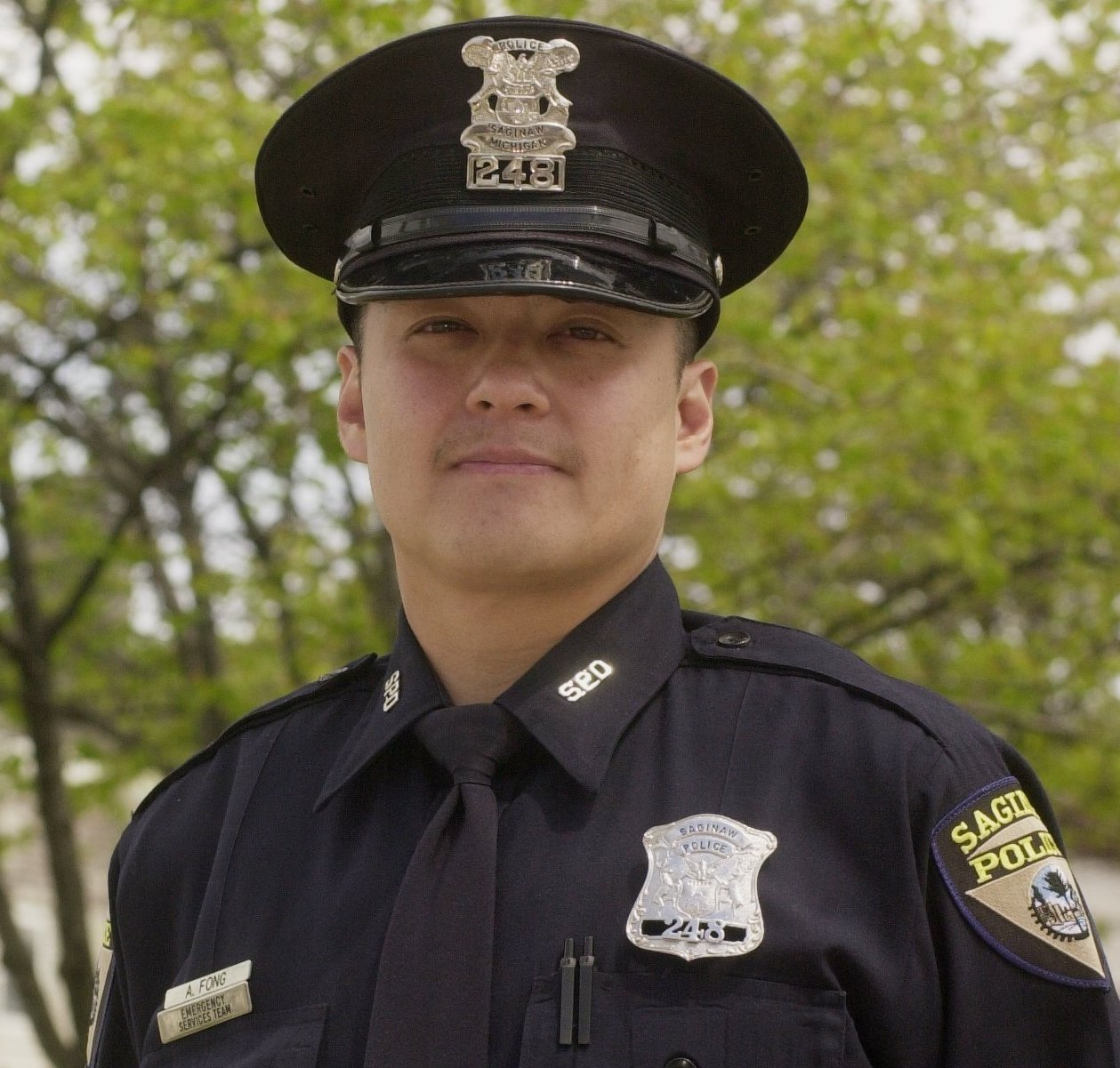 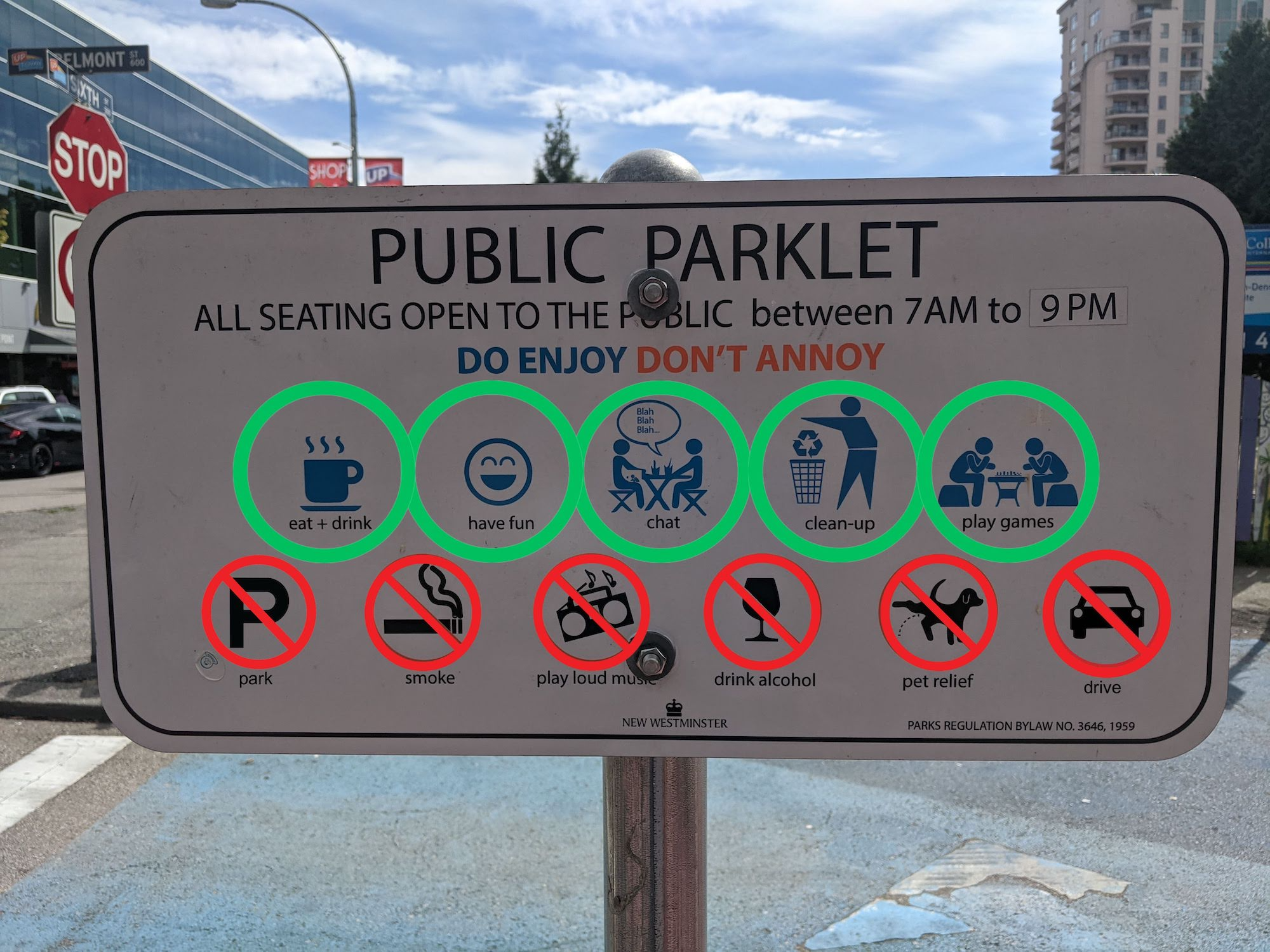 My teacher says:Name: _______________________________ Date: _____________My teacher says:Name: _______________________________ Date: _____________Name: _______________________________ Date: _____________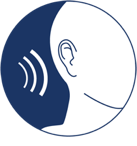 CLB 1-4 LISTENING SKILL USING: Respond to a police warningCLB 1 LISTENING SKILL USING: Follow a police warning1.3 Getting Things Done • I can understand very simple warnings in everyday situations.1.3 Getting Things Done • I can understand very simple warnings in everyday situations.
INSTRUCTIONS: Read the questions.  Circle  your answers.

INSTRUCTIONS: Read the questions.  Circle  your answers.

INSTRUCTIONS: Read the questions.  Circle  your answers.

INSTRUCTIONS: Read the questions.  Circle  your answers.
1. This listening was… 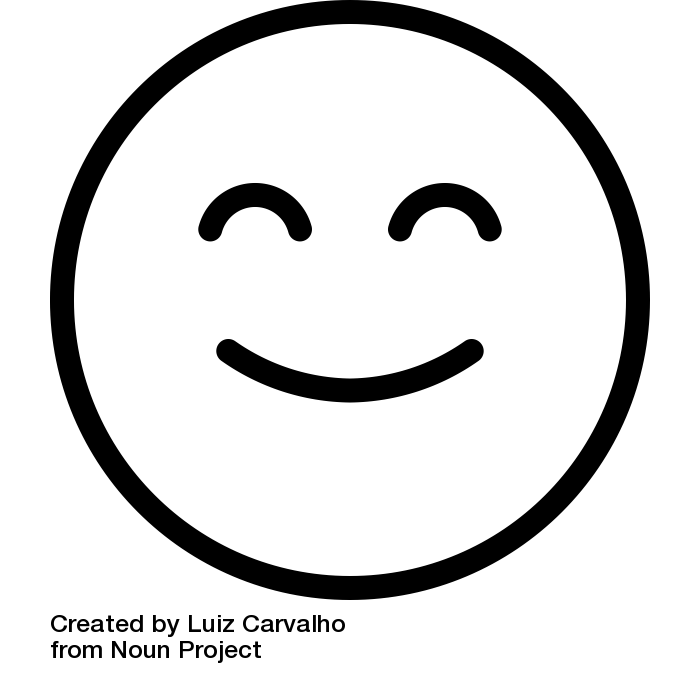 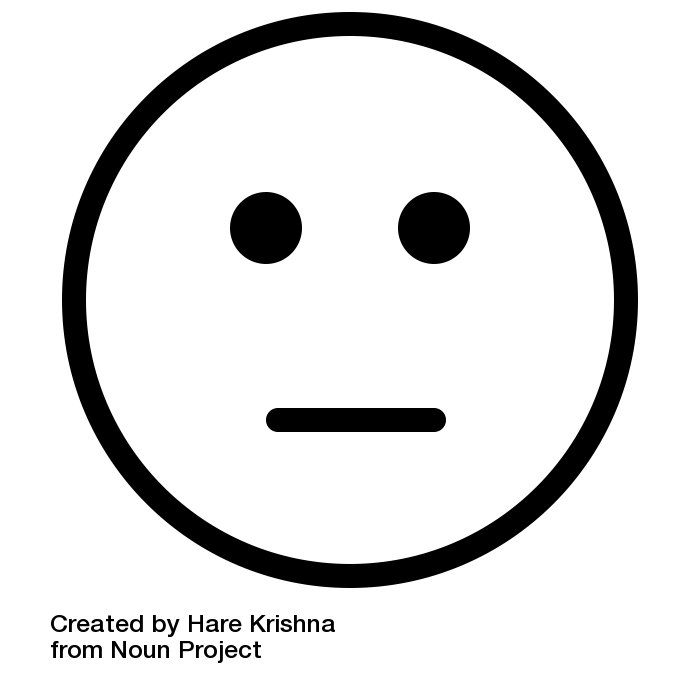 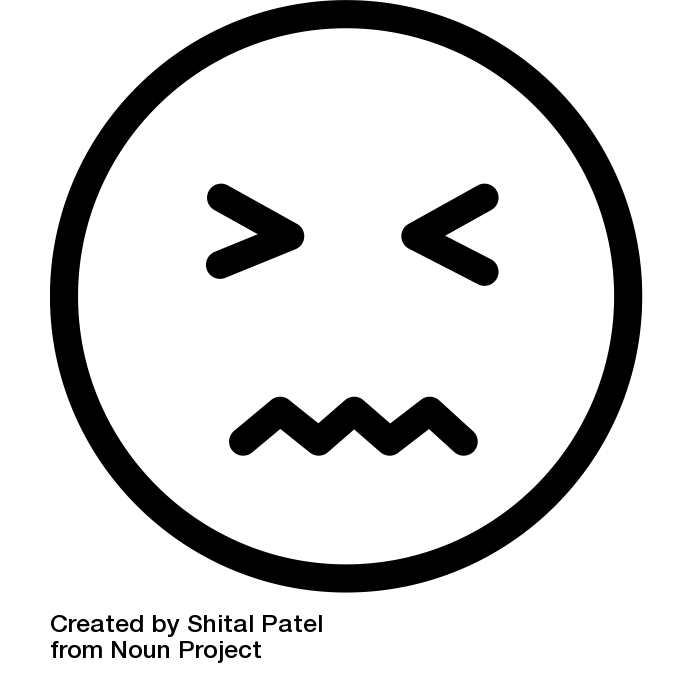 easyso-soHard
2. I listened…1234+timetimestimestimes3. My answer was…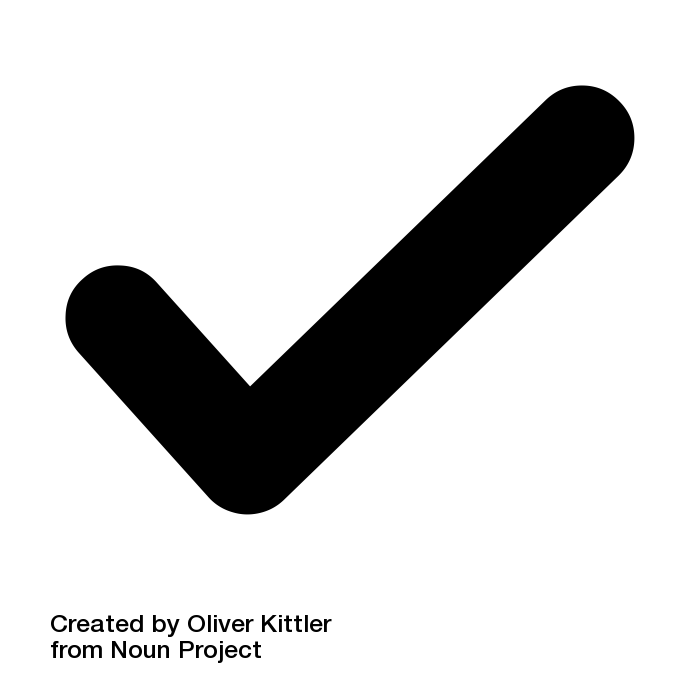 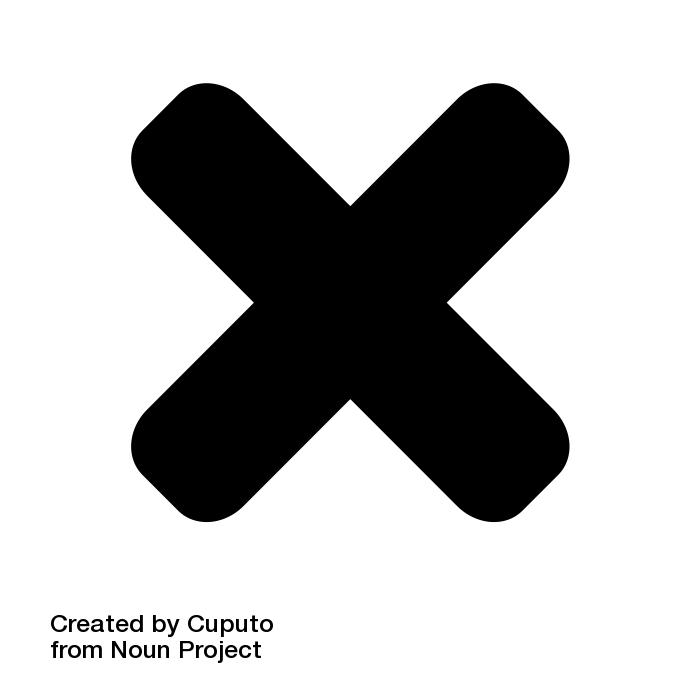 correctincorrect4. I will practise listening by…4. I will practise listening by…4. I will practise listening by…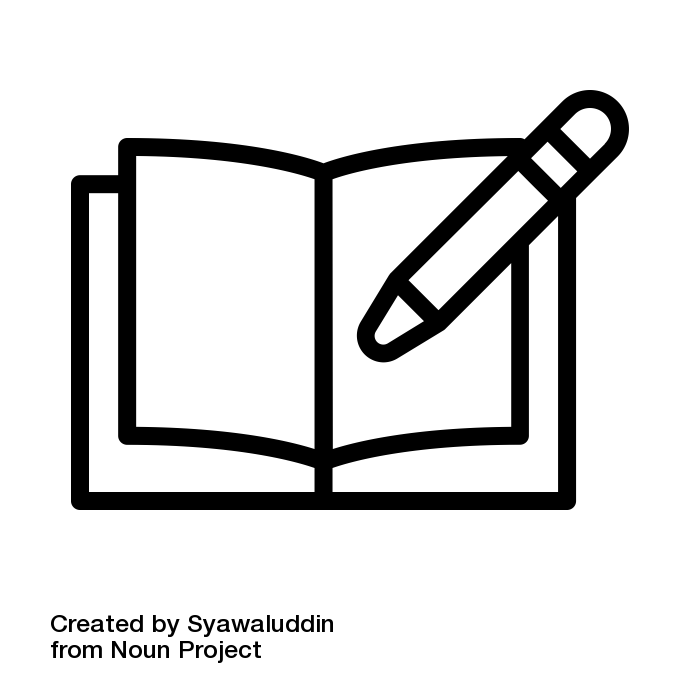 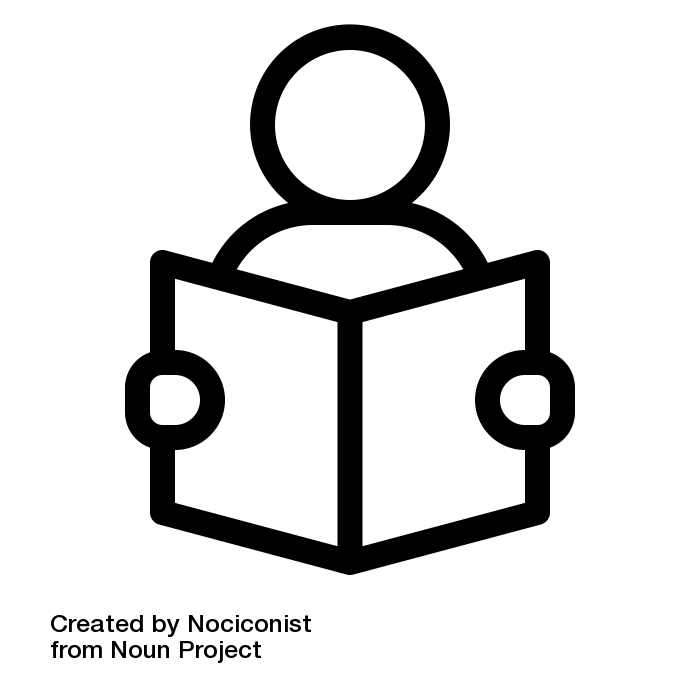 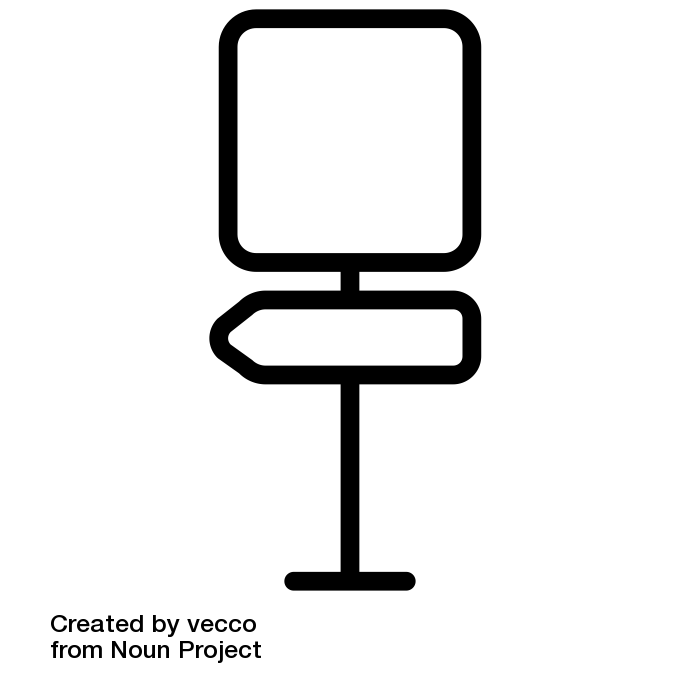 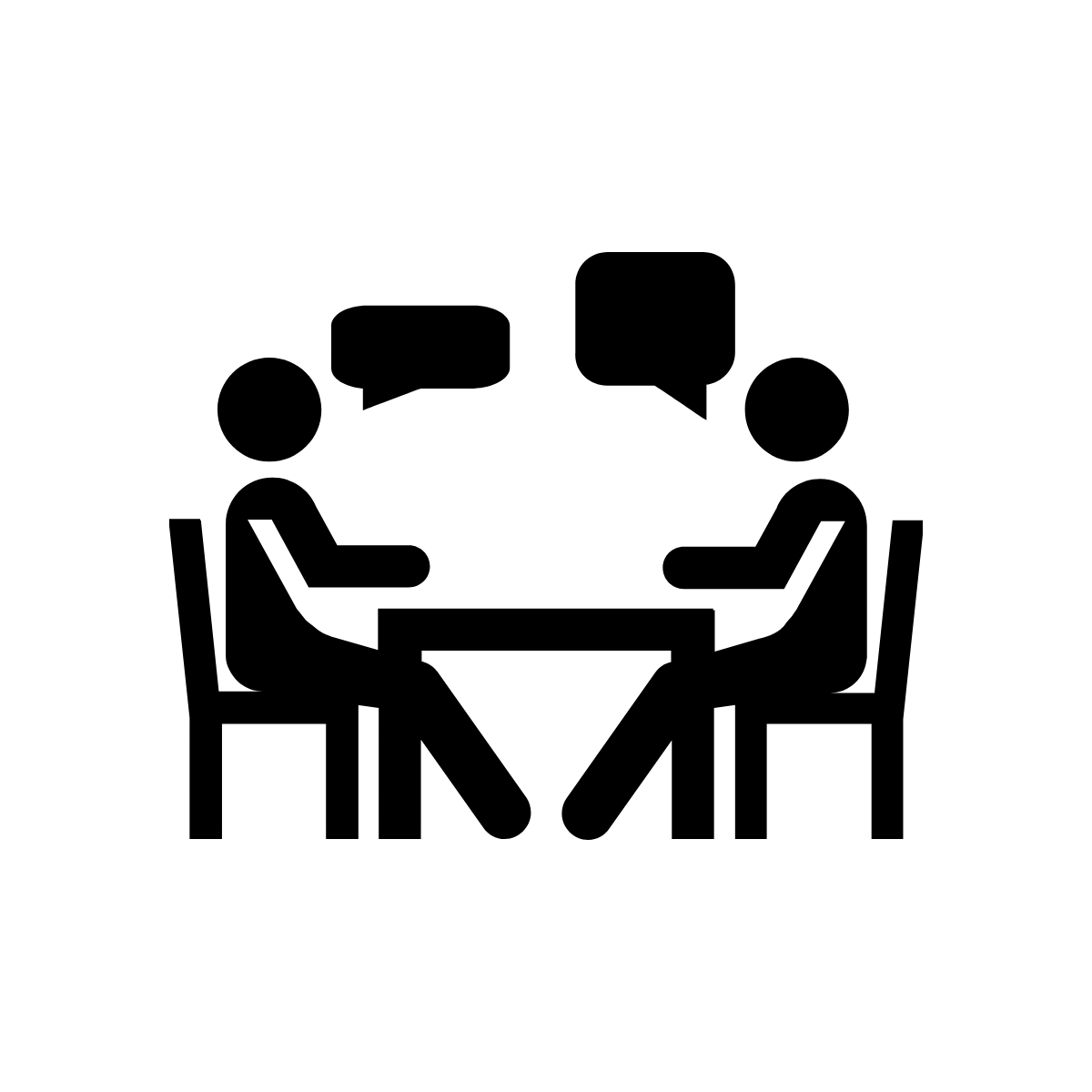 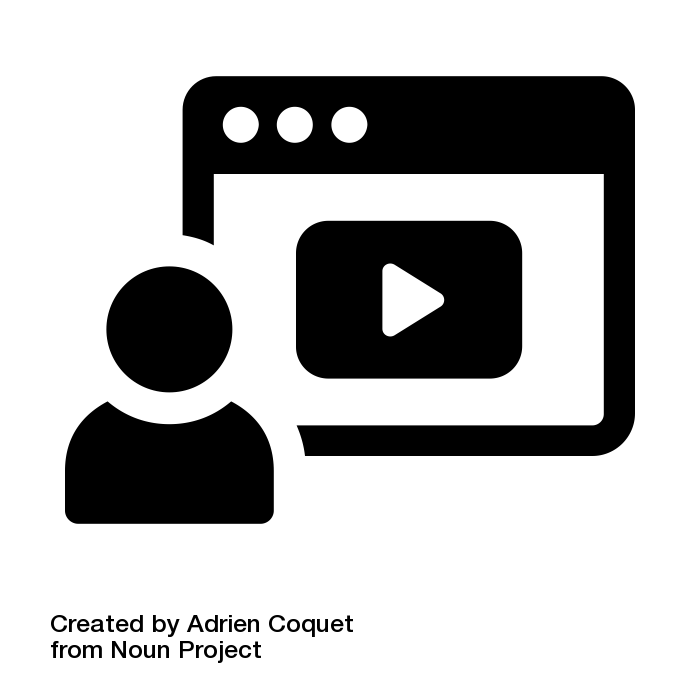 doing my homeworkstudying my class notesreading street signs out loudreading street signs out loudreading street signs out loudtalking to my classmateswatching English videos onlineCLB 2 LISTENING SKILL USING: Follow a police warning2.3 Getting Things Done • I can understand and respond to warnings in everyday situations.2.3 Getting Things Done • I can understand and respond to warnings in everyday situations.
INSTRUCTIONS: Read the questions.  Circle  your answers.

INSTRUCTIONS: Read the questions.  Circle  your answers.

INSTRUCTIONS: Read the questions.  Circle  your answers.

INSTRUCTIONS: Read the questions.  Circle  your answers.
1. This listening was… easyso-sohard2. I listened…1234+timetimestimestimes
3. My score was…__ / 2__ / 2__ / 24. I will practise listening by…
4. I will practise listening by…
4. I will practise listening by…
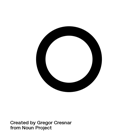 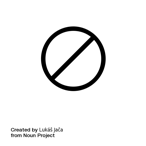 doing my homeworkstudying my class notespractising “can” vs. “can’t”reading street signs out loudtalking to my classmateswatching videosCLB 3 LISTENING SKILL USING: Follow a police warning3.3 Getting Things Done • I can understand warnings in familiar everyday situations.3.3 Getting Things Done • I can understand warnings in familiar everyday situations.
INSTRUCTIONS: Read the questions.  Circle  your answers.

INSTRUCTIONS: Read the questions.  Circle  your answers.

INSTRUCTIONS: Read the questions.  Circle  your answers.

INSTRUCTIONS: Read the questions.  Circle  your answers.
1. (a) This listening was… easyso-soHard
(b) Challenges:
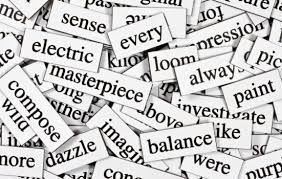 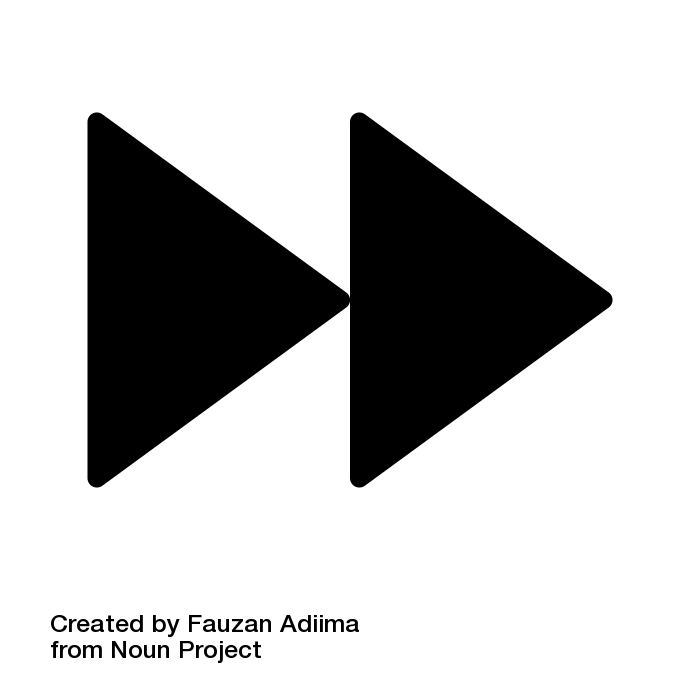 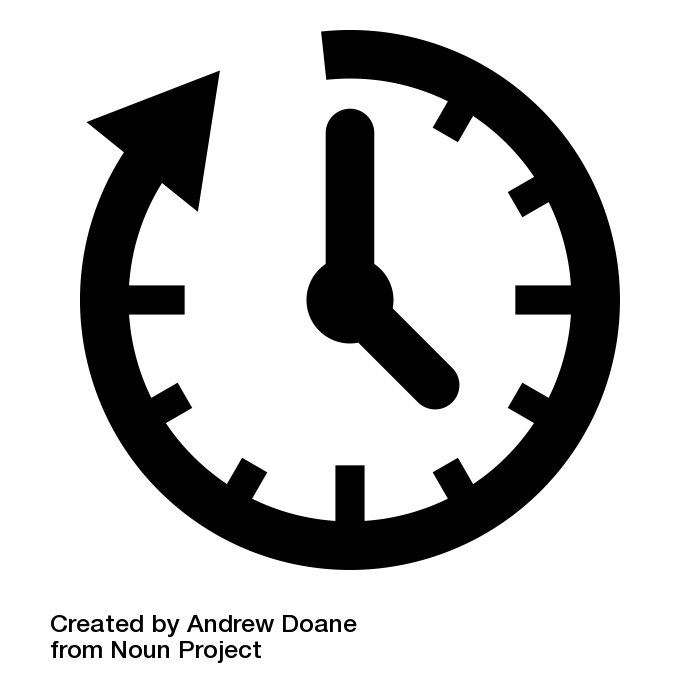 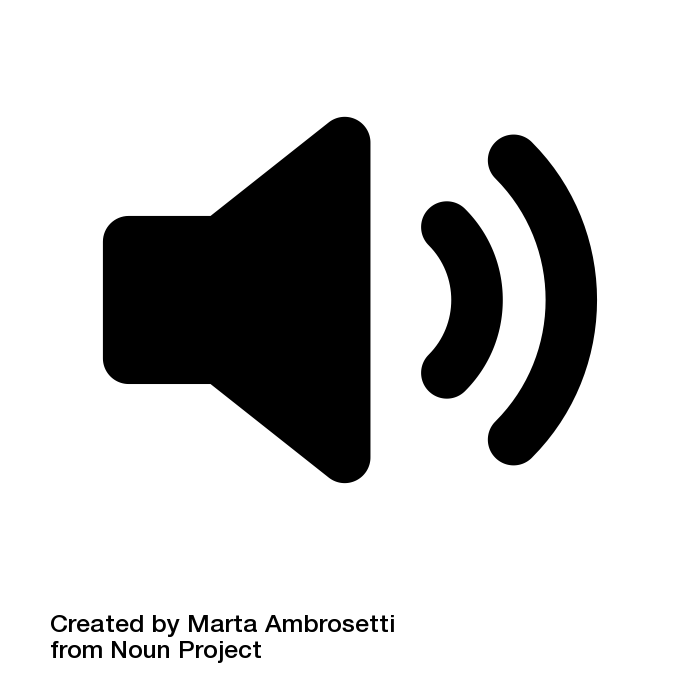 vocabulary(I didn’t know all the words.)speed(It was fast.)length(It was long.)sound/volume(It was hard to hear.)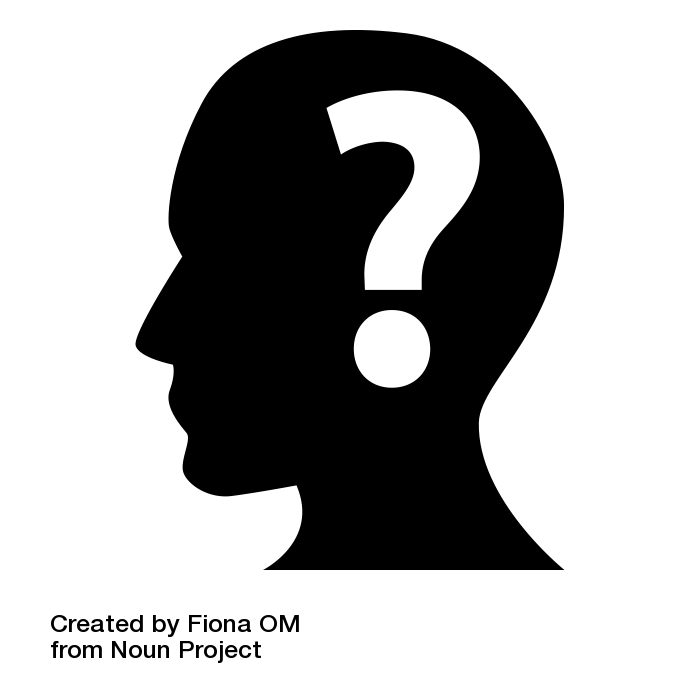 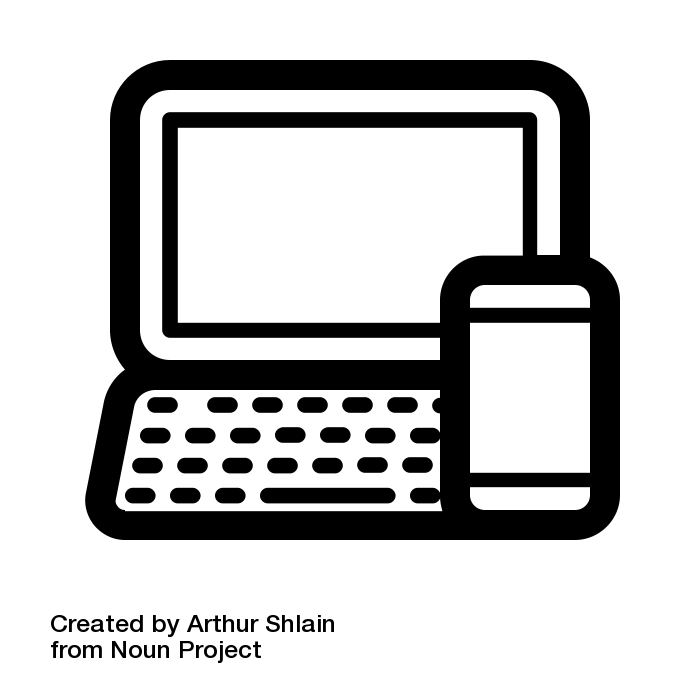 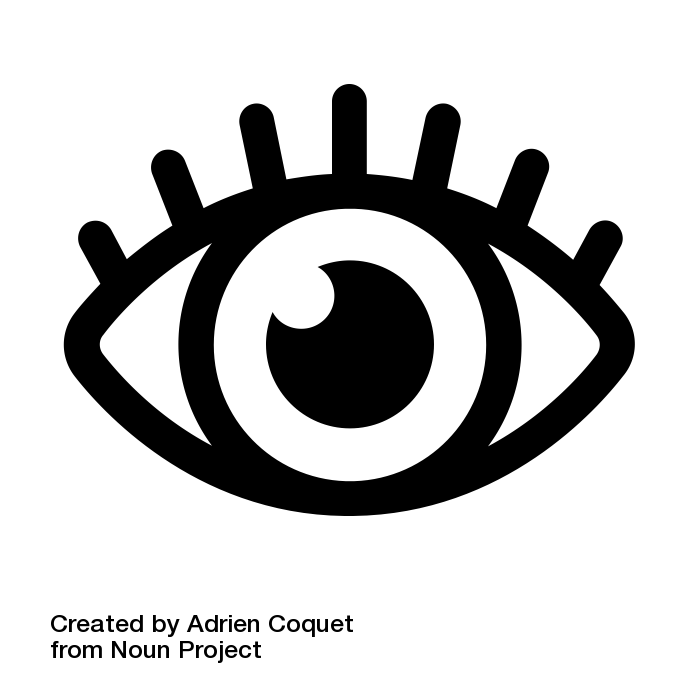 other:instructions(I didn’t understand the instructions.)technology(I had problems with my device/internet.)pictures/words(The pictures and/or words were hard to see.)2. I listened…1234+timetimestimestimes
3. My score was…__ / 4__ / 4__ / 44. I tried this activity…1234+timetimestimestimes
5. I will practise listening by…5. I will practise listening by…doing myhomeworkstudying myclass notestalking/listening tomy classmateswatching English videos online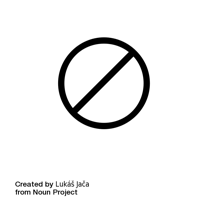 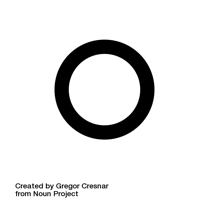 other:reviewing “can” vs. “can’t”reviewing activity vocabularyreading street signs out loudMy teacher says:CLB 4 LISTENING SKILL USING: Follow a police warning4.3 Getting Things Done • I can understand short conversations to persuade people in familiar, everyday situations.4.3 Getting Things Done • I can understand short conversations to persuade people in familiar, everyday situations.
INSTRUCTIONS: Read the questions.  Circle  your answers.

INSTRUCTIONS: Read the questions.  Circle  your answers.

INSTRUCTIONS: Read the questions.  Circle  your answers.

INSTRUCTIONS: Read the questions.  Circle  your answers.
1. (a) This listening was… easyso-soHard
(b) Challenges:
vocabulary(I didn’t know all the words.)speed(It was fast.)length(It was long.)sound/volume(It was hard to hear.)other:instructions(I didn’t understand the instructions.)technology(I had problems with my device/internet.)pictures/words(The pictures and/or words were hard to see.)2. I listened…1234+timetimestimestimes
3. My score was…__ / 5__ / 5__ / 54. I tried this activity…1234+timetimestimestimes
5. I will practise listening by…5. I will practise listening by…doing myhomeworkstudying myclass notestalking/listening tomy classmateswatching English videos onlineother:reviewing “can” vs. “can’t”reviewing activity vocabularyreading street signs out loudMy teacher says: